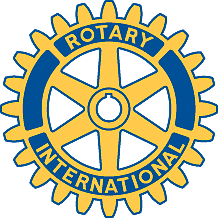 Rotary Club of Carleton Place and Mississippi Mills       Meeting of December 7th, 2014Nine members and one guest met at Slackoni's tonight. We welcomed David Cousineau, a potential new member.Mike reported on the club's financial status, which is fairly satisfactory after the Rose project. Copies of the spreadsheet will be attached to the minutes.Brenda brought in the signs for the trail, and requested that someone take on the task of installing them. No decision as yet.The meeting at the Rideau-Carleton Racetrack will be on March 15th. Mike will look into obtaining a lottery license from the City of Ottawa. The suggestion is that we sell dinner tickets at, say, $40 each, making a profit for the club of $10 on each one. We discussed arranging for bus transportation for members and guests. We need about 20 donated silent auction items for this event.Members inquired about our charitable-organization status. Nothing has been heard from CRA in many months.We decided to cancel the meetings on December 22nd and January 5th, and to hold a regular meeting on December 29th. This will accommodate Slackoni's wish to close for a staff party.Louise will work on an article about the Seniors Dinner.Teresa circulated and discussed a two-page proposal for a program for high school students, in which they would be informed about Rotary, and would be asked to propose a fund-raising program that would be run with the help of club members. Several members would be need to volunteer to help.Mike distributed stickers for the calendars that will correct the mistakes (if very carefully applied). Some members will continue to try to sell calendars.